Using the Clutter Image Rating Scale (CIR)The Clutter Image Rating Scale consist of three sets of 9 colour photographs. Each set depicts a room in the home (living room, bedroom, and kitchen) with varying amounts of clutter (1=least cluttered, 9=most cluttered).  ****Please enter the number of the image that best reflects the environment. It does not have to be an exact match, but what you feel is the nearest representation to your living environment Please also rate the other rooms in your house as best as possible Clutter Image Rating Scale (CIR) – Bedroom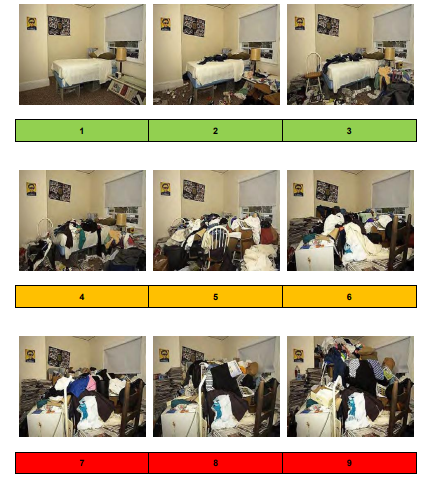 Clutter Image Rating Scale (CIR) – Kitchen 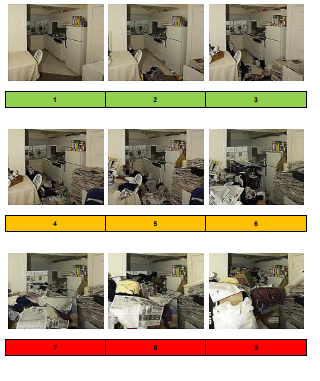 Clutter Image Rating Scale (CIR) – Living Room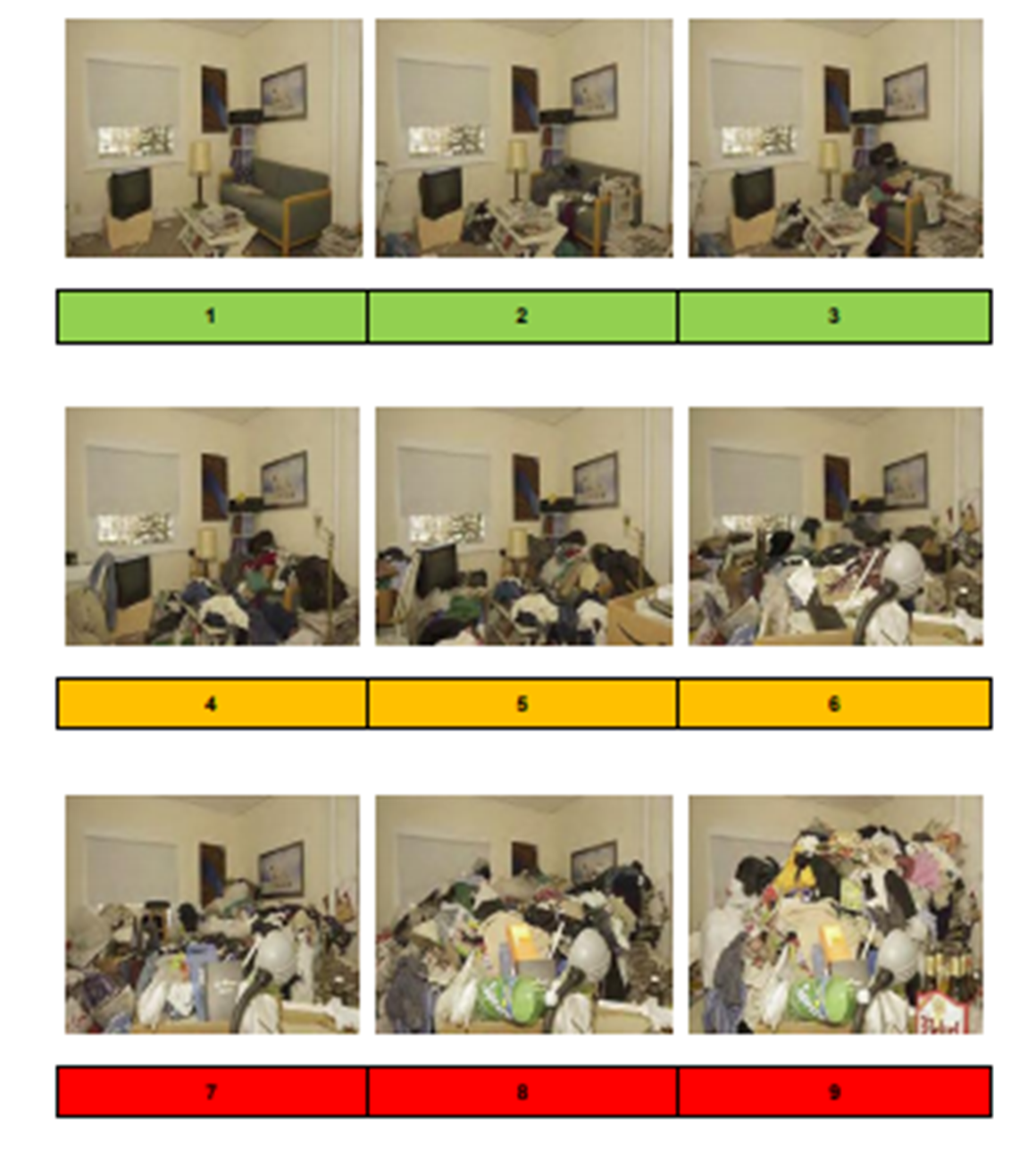 Room Number of closest corresponding pictureComments Living RoomKitchenBedroom 1Bedroom 2Bedroom 3Room Number of closest corresponding pictureComments Dining RoomGarage Hallway CarShed Loft  / Attic Other Room ( please state) 